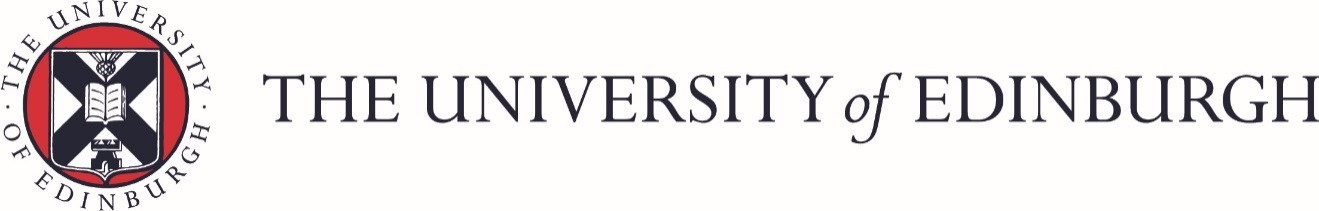 Goods or Services: Invitation to Quote (ITQ) and “3 Quotes” Templates Buyer Instructions (Please delete this page, any highlighted buyer instructions and 3 Quotes template before issuing to suppliers)Use the ITQ template to request quotations from suppliers for one-off purchases under £50,000. Use the “3 Quotes” template (page 6) to record quotations and your purchase justification.  If your purchase is £50,000 or above you must contact the Procurement Office.*Prior to purchasing, buyers must ensure that they obtain appropriate approvals under the University’s Delegated Authority Schedule and should verify that their requirement is not already available through a current internal service or contracted supplier. If you have any queries, please contact the Procurement Office.Steps for buyers:Edit the ITQ cover page and letter as required. In the letter, indicate the relevant version (goods, equipment, services, etc.) of the University’s Terms and Conditions that will apply. In appendix 1, add a specification or description of your requirement. In appendix 2, edit headings where suppliers will submit their quality and price information. Send the ITQs via email to at least 3 suppliers who you believe can meet your requirement, answer any relevant queries, and then receive and evaluate the quotations. Select the winning quotation and record your justification (see “3 Quotes” template on page 6 below). While you are not obligated to select the cheapest option, you must record your reasoning (please use “3 Quotes” template on page 6 to record quotes and justification).Follow local procedures to raise a purchase order and keep relevant documentation according to local document retention procedures. *Some Schools and Colleges provide locally based support for procurements under £50,000; check here to see contact info for included deparments. Individuals who provide a personal service to the University via an intermediary such as an agency, partnership or their own Personal Service Company may be in the scope of IR35 tax rules. If you are procuring services that may fall into the scope of IR35, please use the alternative IR35 ITQ template, as well as for any self-employed or “sole trader” service providers. Please see the Procurement Office website for more information on IR35. 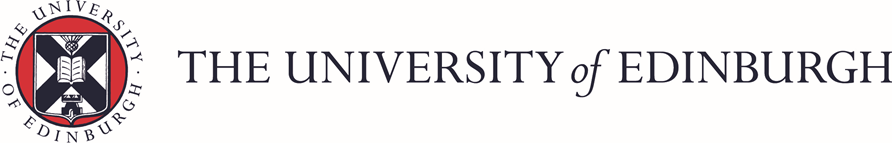 INVITATION TO QUOTE (ITQ):Insert good/service titleRef: insert reference number if applicableKEY MILESTONES/DEADLINES:*Please note the above dates are given as guidelines only and are subject to changeInsert DateDear SupplierINVITATION TO QUOTE FOR  (short description optional)You are invited by the University of Edinburgh to quote for the provision of as detailed below.  Your quotation must be received by the time and date specified on the front page of this document. It is the responsibility of all suppliers to ensure that their quotation response is received no later than the appointed time. The University of Edinburgh may undertake not to consider quotations received after that time.The University of Edinburgh are not bound to accept the lowest priced or any quote and shall not be bound to accept the supplier as sole supplier.  Prices quoted shall remain fixed for the duration of the contract. Value Added Tax (VAT) should be shown separately and the VAT registration number given.The location where services will be performed/goods will be delivered is insert address here. If you cannot supply the exact equipment or service the University needs, you may suggest alternatives that meet the specification, whilst complying with any minimum standards and the primary outputs expected from equipment of this nature.  Please clearly show the benefits of any such alternatives.By providing us with a quotation you agree to be bound by the University of Edinburgh’s Equipment/Goods/IT Equipment/Services/Supply and Installation Terms and Conditions which will apply to any contract awarded to you after you have provided us with our quotation. Enquiries and returns regarding this Invitation to Quote should be addressed to Yours faithfullyAdd your name hereJob TitleITQ Appendix 1: SpecificationQuantity (insert “N/A” if not applicable):Description/Brief: BUYER INSTRUCTIONS: please describe requirement including any relevant considerations such as: quality infotechnical requirementsexperience insurancehealth and safetysustainability requirements, etc. Request delivery terms as “Delivery Duty Paid (DDP).” Buyers can include multiple specifications. See specification tips on the University website or how to prepare a brief from the Procurement Journey for more infoSustainability requirements (delete if not applicable):ITQ Appendix 2: Bidder quotation information BUYER INSTRUCTIONS: Select relevant option for bidder response, edit as required and delete non-relevant option. Price schedule given as an example, please amend or delete as appropriate. For more information about preparing and evaluating quotations please see the Scottish Procurement Journey Prepare Quotation Documents and Receive and Evaluate ResponsesBIDDER INSTRUCTIONS: please use this form to you detail your quotation information Option 1:BIDDER INSTRUCTION: Please provide a quotation in your own format that meets the specification in Appendix 1.  Option 2: Bidder DetailsBIDDER INSTRUCTION: please provide relevant contact and company informationQuality Information BIDDER INSTRUCTION: please describe how you will fulfill the requirement as detailed in the specificationCost Information BIDDER INSTRUCTION: please break down the proposed costs in the following manner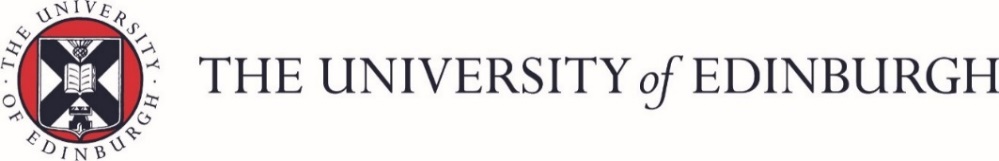 Goods/Services:“3 Quotes” Below £50,000 Purchasing Template This form is a recommended template to help University staff to record their reasoning for choosing a particular supplier. Please note that you should contact the Procurement team http://www.ed.ac.uk/procurement/about/contact-us if any of the following apply: If you any have queriesFor goods: If you anticipate spending more than £50,000 in the next 12 months (legal requirement)For services: If you anticipate spending more than £50,000 in the next four years (legal requirement)If this is an international purchase (for verification that your shipment terms are appropriate)If funding for the purchase has external funding auditing requirements If your department offers locally-based procurement support (see contacts list), please check with your relevant contact before proceedingFor self-employed, sole trader, and IR35 intermediary service providers: Please use alternative IR35 ITQ/3Q form and, prior to obtaining quotes, complete employee status questionnaire-future engagements form on behalf of winning bidder and submit to the Payroll Office. See Procurement Office website for more info. Quotes ReceivedSuccessful Supplier & Reason for Decision: (Please provide a clear reason for the decision. The chosen quote need not be the cheapest but rather the most appropriate) If there are fewer than 3 suppliers please record your justification: (e.g. Compatibility with existing equipment; no other supplier capable of meeting requirements for technical reasons etc. Note: higher value purchases require robust justification) 29th April 2017Issue of ITQ12.00 25th May 2017Deadline for submission of quotes25th May 2017 onwardsReview of quotes6th June 2017Orders placed*18th July 2017Delivery*Pricing Schedule Goods-total material costs£XXXXService-total net labour cost£XXXXWarranty£XXXXAdd additional costs as appropriateSubtotal£XXXXVAT £XXXXTotal£XXXXDescription of requirement:Your name: Budget Code/Grant Number*: Budget Code/Grant Number*: *Delete as appropriate* *Delete as appropriate*Budget holder name:  Procurement Reference:  Procurement Reference: (If relevant) (If relevant)School/Department:      IR35 check made by Payroll?  (If relevant)         IR35 check made by Payroll?  (If relevant)         IR35 check made by Payroll?  (If relevant)   Supplier Name Brief Description of product / service offered Total Price (Ex VAT) 1.2.3.4.